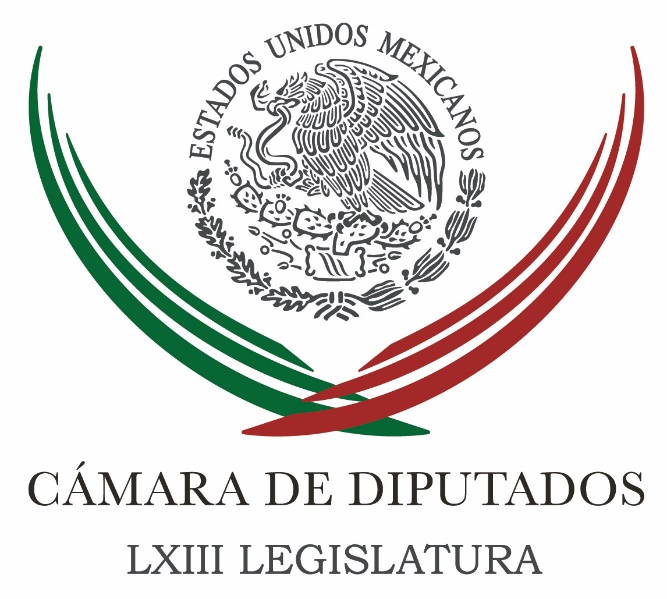 Carpeta InformativaPrimer CorteResumen: Legisladores designan a integrantes de Comisión de Seguimiento a EleccionesSe registran los primeros cambios al interior de Segob, ante la llegada de Navarrete PridaReforma Educativa debe seguir de manera más audaz: SEPDescarta la Conago “terrorismo fiscal” PRD pugna para que salario mínimo supere los $100Mantener condiciones de paz laboral para lograr meta de empleo: CampaOsorio Chong buscará ser senador plurinominal con PRIPrimo de Karime Macías va por diputación federal; los Yunes lo impulsanRicardo Raphael: Cambios en el gabinete de Enrique Peña Nieto El "Mini Lic" se declara culpable de introducir drogas a territorio estadunidenseJueves 11 de enero de 2018.CÁMARA DE DIPUTADOSTEMA(S): Trabajo Legislativo FECHA: 11/01/18HORA: 00.00NOTICIERO: MVS NoticiasEMISIÓN: Primer CorteESTACIÓN: OnlineGRUPO: MVS0Legisladores designan a integrantes de Comisión de Seguimiento a EleccionesLa Comisión Permanente del Congreso de la Unión dio vista a la asamblea, sobre los diputados y senadores que conformarán la Comisión de Seguimiento a los Procesos Electorales Locales y Federales del año 2018.Los congresistas determinaron que dicha instancia se reunirá el próximo martes 16 de enero y estará vigente apenas dos semanas, ya que sus trabajos culminarán con el periodo de receso, es decir, el último día del presente mes.El presidente de la Mesa Directiva de la Cámara de Diputados y de la Comisión Permanente, Jorge Carlos Ramírez, indicó que la labor de esa instancia será estar al tanto del desarrollo de los procesos electorales en puerta y establecer vínculos incluso con la Secretaría de Gobernación (Segob), para cumplir sus funciones.“Funcionará seguramente estas dos semanas, pero siempre ha sido muy útil establecer vínculos tanto con la autoridad electoral como con la Secretaría de Gobernación. Será básicamente el seguimiento a los procesos electorales, lo que quiere decir que en aquellos lugares donde hubiere conflictos o alguna situación que tenga visos de conflicto electoral, pueda intervenir tanto mediando como supervisando como asesorando a los gobiernos, la autoridad electoral o en su caso a quien lo requiera”, explicó Ramírez Marín.El organismo estará conformado por dos legisladores del Partido Revolucionario Institucional (PRI), en este caso la diputada Martha Hilda González Calderón y la senadora Diva Hadamira Gastélum.Por el Partido de la Revolución Democrática (PRD) participarán el diputado Rafael Hernández Soriano y el senador Isidro Pedraza Chávez.A nombre del Partido Acción Nacional (PAN), se integrarán la diputada Leticia Amparano Gámez, y la senadora Adriana Dávila Fernández.Por la bancada del Partido Verde Ecologista (PVEM) se sumará a dicha comisión el diputado José Refugio Sandoval Rodríguez; a nombre del Movimiento de Regeneración Nacional (Morena), acudirá la diputada Araceli Damián González; por Movimiento Ciudadano (MC) estará el diputado Germán Ralis Cumplido.En representación de la bancada del Partido Nueva Alianza (Panal) se integrará el diputado Luis Manuel Hernández León; y por la bancada del Partido Encuentro Social (PES), estará la diputada Ana Guadalupe Perea Santos.También participará el senador del Partido del Trabajo (PT), Luis Humberto Fernández Fuentes. ys/m.INFORMACIÓN GENERALTEMA(S): Información General FECHA: 11/01/18HORA: 06:39NOTICIERO: Enfoque NoticiasEMISIÓN: Primer CorteESTACIÓN: OnlineGRUPO: NRM Comunicaciones0Se registran los primeros cambios al interior de Segob, ante la llegada de Navarrete PridaA unas horas de haber tomado posesión como nuevo Secretario de Gobernación, Alfonso Navarrete Prida hizo una reestructuración en las subsecretarías a su cargo, y removió  a la mayoría del equipo de trabajo con el que venía trabajando su antecesor, Miguel Ángel Osorio Chong.Navarrete Prida dijo que los 10 cambios, fueron avalados por el presidente Enrique Peña Nieto, por lo que designó a Manuel Cadena Morales, como nuevo subsecretario de gobierno.Cadena fue oficial Mayor de la Secretaría del Trabajo y ex funcionario del Estado de México, y quedo en sustitución de René Juárez Cisneros quien también renunció al cargo.Mientras que la subsecretaría de Derechos Humanos, la cual era dirigida por Roberto Campa Cifrían, Prida coloco a Rafael Adrián Avante Juárez, y en la subsecretaría de Población, Migración y Asuntos Religiosos, que hasta ayer estaba encabezada por Humberto Roque Villanueva, se suma Patricia Martínez Kranz, quien también fue subsecretaria en la SCT.En la subsecretaría de Prevención y Participación Ciudadana el nuevo secretario designo a José Luis Stein Velasco, y en Oficialía Mayor, José Luis Morales Gutiérrez.Otro de cambio se dio en la Unidad de Gobierno en donde fue designado Germán Uribe, y en la Unidad de Desarrollo Jurídico y Fomento Cívico, Julio César Vanegas Guzmán.Mientras que Rosa María Nava Acuña fungirá como Comisionada  para el Diálogo con los Pueblos Indígenas, y Alberto Barraza, fue colocado en el Centro de Investigación y Seguridad Nacional (CISEN).Los cambios también se dieron en la  División de Inteligencia de la Policía Federal, donde fue designado Víctor Manuel Torres Moreno, y en la Comisión Nacional para Prevenir y Erradicar la Violencia fue designada Ángela Quiroga Quiroga.El jefe de la Oficina del Secretario será Rafael García Garza, y el director de Comunicación Social, Luis Benito Olguín Arellano.Por el momento los que siguen firmes en sus cargos son Felipe Solís Acero en la subsecretaria de Enlace Legislativo y Acuerdos Políticos, y Andrés Chao, en la subsecretaría de Normatividad de Medios.Así como el Coordinación Nacional de Protección Civil, Luis Felipe Puente y el Comisionado Nacional de Seguridad, Renato Sales Heredia. Manelich Castillla continuara en la Jefatura de la Policía Federal, y Ardelio Vargas en el Instituto Nacional de Migración. ys/m.TEMA(S): Información GeneralFECHA: 10/01/2018 HORA: 07: 07 AMNOTICIERO: 20 Minutos OnlineEMISIÓN: Segundo CorteESTACION: OnlineGRUPO: 20 MinutosReforma Educativa debe seguir de manera más audaz: SEPEl titular de la Secretaría, Otto Granado, destaca que el sexenio concluirá con 130 mil mdp invertidos en infraestructura en 65 escuelas; avanza Servicio Profesional Docente, afirmaLa transformación que representa la Reforma Educativa debe seguir de manera disciplinada y más audaz, señaló el titular de la Secretaría de Educación Pública (SEP), Otto Granados Roldán, al tiempo de advertir que con una reversión se dañaría a los niños del país.Tras destacar que el sistema educativo mexicano es uno de los cinco más grandes del mundo, sostuvo que el actual Gobierno federal concluirá con una inversión de 130 mil millones en infraestructura de más de 65 mil escuelas, así como con una tasa de alfabetización de 3.9 por ciento.Te puede interesar: SEP aplicará en ciclo 2018-2019 nuevos programas integralesDurante la XXIX Reunión de Embajadores y Cónsules 2018, que se llevó a cabo en la sede de la Cancillería, indicó que con esas cifras se alcanzará el indicador de la UNESCO para que México sea un país libre de analfabetismo, y con un millón 700 mil maestros evaluados para ingreso, promoción y desempeño.Otto Granados dijo que la Reforma Educativa es de mediano y largo plazos por su complejidad, y aseguró que avanza, inclusive en las cuatro entidades donde se han dado resistencias, como en Guerrero, donde ya se entregaron nombramientos a egresados de la Normal de Ayotzinapa.Refirió que gracias al censo educativo se sabe cuántos maestros, alumnos y escuelas hay, e indicó que se han depurado las nóminas magisteriales. Y una vez recuperada la rectoría en la materia, se avanza en un verdadero Servicio Profesional Docente, mediante el cual se conocen las fortalezas y debilidades de los maestros.Ello, detalló, con un sistema transparente y abierto, con evaluaciones en diversas modalidades, e incentivos de entre 25 y 34 por ciento, de acuerdo a las calificaciones alcanzadas, así como con programas de capacitación para los docentes que lo requieren.Indicó que el Nuevo Modelo Educativo cambia de manera radical el contenido de la educación, con la inclusión de las habilidades socioemocionales; escuelas y niños al centro; actualización magisterial; nuevo contenido curricular; actualización magisterial; estrategia de equidad e inclusión, y una nueva gobernanza educativa.El titular de la Secretaría de Educación Pública (SEP) planteó una nueva agenda en la educación superior, porque la Reforma Educativa considera por ahora la educación obligatoria. bmj/mTEMA(S): Información GeneralFECHA: 11/01/2018HORA: 05:31NOTICIERO: Milenio.comEMISIÓN: Primer CorteESTACION: OnlineGRUPO: MilenioDescarta la Conago “terrorismo fiscal” El presidente de la Comisión de Hacienda de la Conferencia Nacional de Gobernadores, el panista Francisco Domínguez Servién, destacó que no ha recibido quejas de “terrorismo hacendario” contra alguna administración local. “De los recursos federales que se transmiten a cada entidad federativa, nunca, como coordinador de la Comisión de Hacienda, he tenido queja de ningún gobernador de ninguna entidad, de ninguna fuerza política”, señaló respecto a la denuncia del mandatario de Chihuahua, Javier Corral. El gobernador de Querétaro consideró que “cuando se trata de recursos extraordinarios, como pueden ser lo que llaman cierres, cuando llega un gobierno que tuvo déficit, es responsabilidad de cada gobierno estatal”. Por ello opinó que habrá que revisar si en el caso de Chihuahua los recursos son especiales o de cierre, pero subrayó que eso no corresponde a la Secretaría de Hacienda, sino a cada administración local. Cuestionado sobre si el gobernador chihuahuense miente, respondió: “Si es una partida especial que pidió, ya sea por déficit o por cierre de año, sí. Habrá que revisar qué es lo que está diciendo de los 700 millones de pesos que está reclamando”. Domínguez Servién resaltó que no es común el error de dar una cuenta bancaria equivocada, porque los gobernadores están al pendiente de los recursos. “Jamás (es común el error). Tendría que tener un muy mal secretario de Finanzas... los gobernadores estamos muy pendientes de los dineros, porque es como funcionamos a través de nuestras dependencias. Un gobernador siempre está pendiente de sus finanzas y su gobernabilidad”, dijo. Finalmente refirió que “no es obligación de la Federación ni de Hacienda recomponer los déficits de los estados”. ar/mTEMA(S): Información General FECHA: 11/01/181HORA: 06:54NOTICIERO: Excélsior EMISIÓN: Primer CorteESTACIÓN: OnlineGRUPO: Imagen 0PRD pugna para que salario mínimo supere los $100El secretario general del Partido de la Revolución Democrática (PRD), Ángel Ávila Romero, destacó que su instituto político siempre ha pugnado para que el aumento al salario mínimo sea de más de 100 pesos. “Hay estudios muy claros que establecen que esto no traería inflación, que esto ayudaría a la economía mexicana, el tema del mercado interno", expuso el dirigente, y agregó que hay que dejar de lado los números macroeconómicos, porque tienen un impacto negativo en la vida de los mexicanos.Ávila Romero recordó que su partido, en acuerdo con el gobierno capitalino, ha impulsado la lucha por el aumento al salario mínimo para favorecer a la clase trabajadora mexicana y para que tenga mayores ingresos, lo cual beneficiará al país.Mencionó que una de las propuestas del Frente Ciudadano por México es el ingreso básico universal, que significa que todos los mexicanos cuenten con un ingreso con el que puedan subsanar sus necesidades básicas.En tanto, Alejandro Sánchez Camacho, dirigente nacional de Izquierda Democrática Nacional (IDN) del PRD, lamentó el alza en productos básicos y señaló que de concretarse la amenaza de los productores de masa y tortilla de aumentar ese producto, primordial en la canasta básica, se dará un duro golpe a la economía de las familias más pobres del país. ys/m.TEMA(S): Información GeneralFECHA: 11/01/2018 HORA: 08: 11 AMNOTICIERO: 20 Minutos OnlineEMISIÓN: Primer CorteESTACION: OnlineGRUPO: 20 MinutosMantener condiciones de paz laboral para lograr meta de empleo: CampaEl secretario del Trabajo y Previsión Social, Roberto Campa Cifrián, reiteró que la única instrucción al frente de esta dependencia es la de mantener las condiciones de paz laboral que han permitido la generación sin precedentes de empleos en el país. “No tengo ninguna instrucción para trabajar por algún objetivo distinto que lograr la meta de 4.0 millones de empleos al cierre de la administración”, subrayó en entrevista en Despierta con Loret el nuevo encargado de la política laboral en México. Luego de los datos de inflación dados a conocer esta semana, descartó nuevas revisiones salariales, pues comparado con otras administraciones, el actual Gobierno Federal ha logrado un aumento importante en el salario mínimo general, que pasó de 60.53 pesos diarios en promedio en 2012 a 88.36 a partir de enero de 2017. Ello implicó un incremento nominal de más de 27 pesos, una recuperación del poder adquisitivo de casi 20 por ciento descontando el efecto de la inflación, precisó. Campa Cifrián expuso que aunque 2017 fue atípico debido al incremento en el precio de las gasolinas a principios del año, existe la confianza en que se mantengan las condiciones de estabilidad y la conciencia de que estos aumentos no resuelven el problema. “El incremento al salario ha sido muy importante, aumentarlo es una decisión que implica distintas visiones, es tener la capacidad para seguir manteniendo empleos”, aseveró. Puntualizó que la meta en esta administración es generar 4.0 millones de empleos; "estamos en casi 3.5 millones creados, lo cual no tiene precedente, es el más alto para una administración, la más alta había sido la de 1994 de 2.6 millones”, agregó. bmj/mTEMA(S): Información GeneralFECHA: 11/01/2018HORA: 08:23NOTICIERO: Milenio.comEMISIÓN: Primer CorteESTACION: OnlineGRUPO: MilenioOsorio Chong buscará ser senador plurinominal con PRILuego de su renuncia como secretario de Gobernación, Miguel Ángel Osorio Chong anunció que buscará ser senador por el PRI por la vía plurinominal.El ex funcionario dijo que aún no son los tiempos electorales para registrar las fórmulas al Congreso por la vía plurinominal, pero mientras “voy a apoyar a mi partido en este proceso que se avecina”.  -¿Vas a ser senador? "Sí, es una posibilidad que surgió del partido", respondió en entrevista con Ciro Gómez Leyva para Grupo Fórmula. -¿Por la vía plurinominal?-¿Por la vía plurinominal? "Sí, es una posibilidad, hay que esperar los tiempos más adelante, voy a apoyar a mi partido", afirmó. Dijo que luego de que no fue designado como precandidato a la Presidencia, ha estado trabajando y apoyando a su partido, además, afirmó, "me van a seguir viendo" en eventos al lado del precandidato presidencial del PRI, José Antonio Meade. Osorio Chong dijo que se siente muy bien y "muy echado para adelante para apoyar a mi partido con toda la fuerza que tengo, por el PRI y por mi país". ar/mTEMA(S): Información GeneralFECHA: 11/01/2018HORA: 07:35NOTICIERO: El Heraldo de MéxicoEMISIÓN: Primer CorteESTACION: OnlineGRUPO: El Heraldo de MéxicoPrimo de Karime Macías va por diputación federal; los Yunes lo impulsanEduardo Sánchez Macías, primo de Karime Macias de Duarte (sí merezco abundancia), será abanderado como candidato a la diputación federal por el Distrito 7 con cabecera en Martínez de la Torre, Veracruz, ni más ni menos que por la coalición que conforman el PAN–PRD–Movimiento Ciudadano.El empresario que tiene negocios relacionados con los medios de comunicación, fue presentado por la alianza Por México al Frente y los Yunes, durante un evento de la precandidatura de Miguel Ángel Yunes Márquez (hijo de Yunes Linares) a la gubernatura de Veracruz. En octubre de 2017, el gobierno de Veracruz logró revertir la entrega de un inmueble de 14 mil 823 m2 que se había cedido en favor de la asociación de Eduardo Sánchez, “Transformando el Campo de Veracruz” para un uso injustificado.Eduardo Sánchez Macías fue diputado local del Partido Nueva Alianza por el distrito 8 de Martínez de la Torre en la 63 Legislatura de Veracruz.Asimismo fue regidor del Ayuntamiento de Martínez de la Torre. Ha militado en el PRI, Nueva Alianza, PVEM y ahora en Movimiento Ciudadano. Hace unos meses fue nombrado delegado de Movimiento Ciudadano en la región de Martínez de la Torre. ar/m  TEMA(S): Información GeneralFECHA: 11/01/2018HORA: 06:16NOTICIERO: Fórmula Detrás de la NoticiaEMISIÓN: Primer CorteESTACION: 104.1 FMGRUPO: Fórmula0Ricardo Raphael: Cambios en el gabinete de Enrique Peña Nieto Ricardo Rocha (RR), conductor: Ahora de viva voz Ricardo Raphael, prestigiosísimo periodista, analista político y columnista del periódico El Universal. Te aprecio enormemente que puedas estar con nosotros esta mañana. Mi querido tocayo, la crónica de unos cambios anunciados o habremos de reconocer algunas sorpresas en lo que ocurrió, la jornada de ayer, buen día Ricardo. Ricardo Raphael (RR2), analista político: Querido tocayo, me da muchísimo gusto estar esta mañana contigo y estar también con tu auditorio. Pues mira, la crónica anunciada (falla de audio) la salida de Miguel Ángel Osorio Chong, coincidirás conmigo que ningún otro integrante del gabinete fue tantas veces señalado como a punto de renunciar. De hecho, él mismo ha contado que le presentó al Presidente varias veces la renuncia. Recordarás cuando vino Trump, fue un momento en que estuvo a punto de renunciar, cuando se escapó "El Chapo", también estaba a nada de renunciar, así es que no es en realidad una gran novedad. Osorio Chong no es el secretario de Gobernación que puede acompañar al candidato del PRI, a José Antonio Meade en su campaña, no se tienen confianza, ni pertenece al equipo de Luis Videgaray. La relación de Luis Videgaray y Osorio está quebrada, y está quebrada también entre el exsecretario de Hacienda y el ahora exsecretario de Gobernación. Entonces, de esa perspectiva no quedaba otra, y bueno, pues buen reintegro es darle la posibilidad de seguir vivo políticamente, incluso obtener fuero desde el Senado. Entonces, esa si estaba muy cantada, pero a partir de esa salida, se mueven en efecto, el resto de las piezas del dominó y pues surgieron novedades, una que quiero decirte, felicito, es el envío de Roberto Campa a la Secretaría del Trabajo, es una suerte de premio, o sea Roberto Campa ha traído carteras muy complicadas en estos tiempos, de un lado, el tema de la prevención del delito que lo saco bien, del otro lado le pidieron cosas que, inoviniosas, hay que decir, muy difíciles de resolver, cuando fue subsecretario de Derechos Humanos, y bueno, pues ahora lo premian para que gire el sexenio como secretario del Trabajo. En esta misma lógica, se mueve Navarrete Prida para Gobernación, un hombre de todas las confianzas del presidente, hay que decirlo, desde que era gobernador del Estado de México, es un hombre fiel, y que bueno, conoce bastante bien al equipo del Estado de México, podrá mantener los acuerdos y los pactos, que bueno se ha comprometido a respetar la política de Osorio. El que si me sorprendió, tengo que decirte un poco, es el nuevo secretario de Desarrollo Social, no olvidemos que este hombre viene de Oaxaca, senador por Oaxaca, es decir, alguien muy próximo a la familia Murat, así es como llegó, esa es su aproximación a Luis Miranda y al equipo, así es que llama la atención que un "muratista" esté hoy, pues en la Secretaría más sensible, si es que se quiere utilizar los recursos públicos para mover elecciones. ¿Quién es el Presidente que no lo van a hacer? Como siempre la Secretaría se coloca bajo la sospecha de la lupa, querido tocayo. RR: Ricardo, ha sido súper aleccionador escucharte, te lo aprecio muchísimo, tenemos que reunirnos, hay mucho que platicar, Ricardo Raphael, y espero que pronto vuelvas a estar con nosotros en estos micrófonos, te mando un gran, gran abrazo, gracias. RR2: Me hace muy feliz, tocayo, un abrazo grandísimo. RR: Gracias. Duración 3’39’’, nbsg/m. TEMA(S): Información GeneralFECHA: 11/01/2018 HORA: 07: 48 AMNOTICIERO: Fórmula OnlineEMISIÓN: Primer CorteESTACION: OnlineGRUPO: FórmulaEl "Mini Lic" se declara culpable de introducir drogas a territorio estadunidenseEl pasado miércoles, Dámaso López Serrano, alías el "Mini Lic", ahijado de Joaquín "el Chapo" Guzmán se declaró culpable de haber introducido a Estados Unidos miles de kilos de heroína, metanfetaminas y cocaína, así como de cargos relativo a la posesión de armas de fuego para promover el narcotráfico del cartel. De acuerdo con un comunicado de prensa del Departamento de Justicia estadunidense, el "Mini Lic", uno de los posibles sucesores de "El Chapo" en el cartel del Pacífico, firmó su culpabilidad en la corte del distrito sur de California, donde el juez Dana M. Sabraw fijó para el 12 de julio la vista para dictar sentencia. Así mismo, el capo delató a más de 125 integrantes de la organización criminal, acusados de pertenecer al Cartel de Sinaloa, donde el líder es "El Mayo Zambada". De acuerdo con Univisión, en la lista aparecen sus tres hijos: Ismael Zambada Sicairos "El Mayito Zambada", Ismael Zambada Imperial "El Mayo Gordo", quien se encuentra preso en México desde el 2014; y Serafín Zambada Ortiz, arrestado en Arizona en 2013. El pasado 27 de julio de 2017 se entregó el capo a los agentes de la Agencia Antidrogas de Estados Unidos (DEA por sus siglas en inglés) en Calexico, California. Dámaso López es el narcotraficante mexicano de mayor rango que jamás se haya rendido ante las autoridades de Estados Unidos, informó el Departamento de Justicia.Según Excélsior, el capo es hijo de Dámaso López alias "El licenciado", ex subdirector del penal de Puente Grande en Jalisco, una prisión de máxima seguridad, donde estuvo preso "El Chapo" a quien ayudó a escapar de ahí en el 2001. Versiones extra oficiales apuntan que "El Mini Lic" inició una pugna al interior del cártel contra los hijos de "El Chapo" por el control de las rutas para el trasiego de drogas, luego de la extradición de su padrino y la captura de su padre. El ahijado de "El Chapo" se entregó a las autoridades por miedo a ser asesinado en México. bmj/mCarpeta InformativaSegundo CorteResumen:MC denuncia ante PGR a Meade y Rosario RoblesDiputado pide ayuda divina para Veracruz ante violenciaReforzar acciones de prevención de artritis reumatoide, propone diputadaNo hay mal que dure cien años. Aguantemos y rescatemos al PAN: CorderoJavier Corral, bueno para criticar, malo para gobernar: Lozano AlarcónDesigna Navarrete Prida a nuevos funcionarios en SegobAnuncia Del Mazo apoyos para jóvenes madres solterasCorral debe demostrar en qué se gastó el dinero público: PRIInician procedimiento de juicio político a Roberto Sandoval, ex gobernador de NayaritJueves 11 de enero 2018TEMA(S): Trabajo Legislativo FECHA: 11/01/2018HORA: 00.00NOTICIERO: MVS Noticias OnlineEMISIÓN: Segundo CorteESTACIÓN: OnlineGRUPO: MVS ComunicacionesMC denuncia ante PGR a Meade y Rosario RoblesDiputados federales de Movimiento Ciudadano denunciaron ante la PGR al aspirante presidencial del PRI José Antonio Meade y a la secretaria de Desarrollo Agrario, Territorial y Urbano (Sedatu), Rosario Robles.El legislador Jorge Álvarez Máynez sostuvo que ambos personajes son cómplices del desvío de recursos públicos a través de la creación de empresas fantasma por medio una red conocida como la Estafa Maestra cuando estuvieron al frente de la Secretaría de Desarrollo Social (Sedesol).Indicó que los recursos que se destinaron para proyectos que jamás se concretaron, se utilizaron para financiar campañas electorales y el corporativismo electoral en entidades como Milpa Alta, donde la hija de Rosario Robles, Mariana Moguel, busca una candidatura.Álvarez Maynez dijo que si bien la PGR ha demostrado que no es de fiar, la oposición logró detener la intención del PRI de instalar a un Fiscal carnal, por lo que el siguiente paso es crear una fiscalía que sirva, para que la cultura de la denuncia crezca en México y se logre justicia en casos como este. ys/m.TEMA(S): Información GeneralFECHA: 11/01/2018HORA: 12:46 PMNOTICIERO: Milenio OnlineEMISIÓN: Segundo CorteESTACION: OnlineGRUPO: MilenioDiputado pide ayuda divina para Veracruz ante violenciaEl diputado federal perredista, Julio Saldaña Morán, lamentó el asesinato del ex alcalde del municipio de Colipa, Veracruz, Víctor Molina Dorantes y culpó del crimen a la lucha fallida que mantiene el gobierno de Enrique Peña Nieto contra la delincuencia.“Que Dios nos proteja de todo daño y de toda maldad”, pidió el diputado. Cuestionado sobre si los recientes asesinatos de ex funcionarios han sido minimizados por el gobierno estatal, Saldaña dijo que a Miguel Ángel Yunes Linares "le preocupa la inseguridad, la vivienda, lo social, las inversiones, empleos y que al estado le vaya mejor". Saldaña demandó justicia y castigo para quienes cometieron el asesinato y dijo que la estrategia contra la delincuencia del presidente Enrique Peña Nieto ha sido fallida y "por eso ocurren crímenes como el del ex alcalde y ex diputado del PRD". En menos de dos semanas han sido asesinados dos ex candidatos a alcaldes y un ex edil, que se suman a un alcalde electo y otro en funciones ejecutados en noviembre del año pasado. ar/mTEMA(S): Información GeneralFECHA: 03/01/2018 HORA: 12: 56 PMNOTICIERO: 20 Minutos OnlineEMISIÓN: Segundo CorteESTACION: OnlineGRUPO: 20 MinutosReforzar acciones de prevención de artritis reumatoide, propone diputadaLa diputada federal de Nueva, Alianza Karina Sánchez Ruiz, exhortó a las autoridades de salud a reforzar las campañas para prevenir la artritis reumatoide en adultos. En entrevista, precisó que información del Instituto Nacional de Estadística y Geografía (INEGI) revela que en 20015 en México había más de un millón de personas afectadas por ese padecimiento, de las cuales tres de cada cuatro eran mujeres de entre 30 y 50 años de edad. La también integrante de la Comisión de Salud de la Cámara de Diputados indicó que de acuerdo con el Instituto de Seguridad y Servicios Sociales de los Trabajadores de Estado (ISSSTE), los síntomas podrían ser reducidos hasta en un 80 por ciento, si la enfermedad es diagnosticada durante los primeros seis meses. Sánchez Ruiz destacó la importancia del diagnóstico oportuno para iniciar el tratamiento temprano y así evitar el progreso de ese padecimiento que daña diversos órganos. “La idea es disminuir los efectos en coyunturas para evitar deformidades y mejorar la calidad de vida del paciente”, enfatizó. Sánchez Ruiz aseguró que la oportuna detección de esa enfermedad es un factor que tendría una incidencia directa en la mejora de vida de los afectados, "pues lamentablemente las investigaciones científicas aún no han encontrado la cura de ese padecimiento”. bmj/mTEMA(S): Información GeneralFECHA: 11/01/2018 HORA: 12:35 PMNOTICIERO: 24 Horas OnlineEMISIÓN: Segundo CorteESTACION: OnlineGRUPO: 24 HorasNo hay mal que dure cien años. Aguantemos y rescatemos al PAN: CorderoEl presidente del Senado de la República, el panista Ernesto Cordero Arroyo aseguró que él permanecerá al frente del Senado hasta el último día de agosto, además aseguró que no tiene pensado abandonar las filas panistas.“Yo sigo con esta responsabilidad como Presidente del Senado de la República y aquí voy a estar. Yo voy a apagar la luz y cerrar la puerta en el Senado hasta el último de agosto de este año”.En entrevista dijo respetar la decisión del senador Javier Lozano de renunciar  al Partido Acción Nacional; no obstante el líder senatorial reconoció que muchos panistas piensan y se sienten desilusionados con las acciones de su dirigencia nacional por lo que hizo un llamado a “aguantar y rescatar” a su partido.“Yo creo que habrá que seguir dando la batalla dentro del PAN. Hay muchos panistas que no están a gusto, hay muchos panistas que se sienten desilusionados, yo les mando un mensaje: No hay mal que dure cien años. Aguantemos y rescatemos al Partido Acción Nacional”.Consideró que Acción Nacional es demasiado grande, e importante en la historia democrática de México, “para que una dirigencia corrupta como la que tenemos actualmente termine con una historia de grandes contribuciones a la democracia y a nuestro país”.Asimismo reconoció su amistad con el precandidato presidencial del PRI, José Antonio Meade a quien le deseó suerte.“El señor José Antonio Meade es un amigo entrañable. Tengo una amistad muy cercana y fraternal con él desde hace muchos años, le mando un saludo. Y bueno, él está haciendo su esfuerzo, le deseo suerte”, refirió Cordero Arroyo. bmj/mTEMA(S): Información General FECHA: 11/01/2018HORA: 10:33 AMNOTICIERO: Enfoque OnlineEMISIÓN: Segundo CorteESTACIÓN: OnlineGRUPO: NRM ComunicacionesJavier Corral, bueno para criticar, malo para gobernar: Lozano AlarcónEl senador Javier Lozano Alarcón sostuvo que el gobernador de Chihuahua, Javier Corral Jurado, “salió bueno para criticar, pero malo para gobernar”, ya que la violencia ha crecido en dicha entidad.En su cuenta de Twitter, Lozano Alarcón dio a conocer una nota del diario Reforma, que reporta al menos 70 personas asesinadas en Chihuahua, la mayoría por disparos de arma de fuego, en los primeros ocho días de 2018.La realidad de Javier Corral es ésta, misma que pretende evadir y ocultar con su “numerito de la lana” de la Secretaría de Hacienda, lo dicho, “salió bueno para criticar, pero malo para gobernar”, expresó.Asimismo, el vicecoordinador de Mensaje de la campaña de José Antonio Meade resaltó que la víspera, el gobernador de Querétaro, Francisco Domínguez, desmintió a Corral, sobre que no ha habido quejas de los gobernadores sobre las participaciones federales a las entidades. ys/m.TEMA(S): Información GeneralFECHA: 11/01/2018HORA: 12:10 PMNOTICIERO: MVS Noticias OnlineEMISIÓN: Segundo CorteESTACION: OnlineGRUPO: MVS ComunicacionesSenadores y asambleístas de California comparten preocupación por TLC y migraciónEn el Senado de la República, se llevó a cabo la reunión entre legisladores mexicanos e integrantes de la Asamblea del estado norteamericano de California.En el encuentro, Anthony Rendon, presidente de la Asamblea de California reconoció que muchos ciudadanos “se sienten como extraños” en su propio país, cuando ven y escuchan lo que el gobierno del Presidente Donald Trump habla y piensa sobre la migración, el comercio y el medio ambiente, entre otros temas. “Que nos despertamos sintiéndonos como extraños en nuestro propio país, así lo dijimos durante el curso del último año. Y durante la última administración presidencial, cuando nosotros escuchamos discusiones sobre cómo el Gobierno Federal opina acerca de la migración, nos sentimos como extraños. Cuando escuchamos nosotros las conversaciones sobre cómo el Gobierno Federal piensa acerca del comercio, nos sentimos como extraños”, apuntó el legislador.Agradeció el recibimiento en el Senado de la República y afirmó que en ocasiones, es preciso “salir de casa, para sentirse como en casa” y eso les ocurre cuando visitan México.A ese pronunciamiento se sumó la asambleísta Eloise Gómez, cuyos padres son mexicanos, oriundos del estado de Jalisco. Gómez Reyes enfatizó que en California, se reconoce la aportación de los mexicanos al desarrollo de la nación norteamericana.Al refrendar los lazos de amistad a nivel parlamentario, los senadores mexicanos, encabezados por el presidente de la Mesa Directiva del recinto, Ernesto Cordero, expresaron su preocupación por los rumores cada vez más sonoros, respecto a que la Unión Americana dará por cancelado el Tratado de Libre Comercio.La senadora del Partido Revolucionario Institucional (PRI), Marcela Guerra, presidenta de la Comisión de Relaciones Exteriores América del Norte, hizo una petición a los asambleístas californianos, defender el derecho de los migrantes a no ser criminalizados, en el Paco Mundial sobre Migración.“Creo que California tiene una gran oportunidad para alzar la voz en este Pacto Mundial de Migración, porque California es un referente en materia de derechos. Busquemos entonces el de la no criminalización de los migrantes en su condición de migrantes. Busquemos que sean tratados como California los trata, como México quiere que los traten, con dignidad, y por supuesto respetando las leyes de cada país, pero no criminalizándolos”, apuntó la senadora Guerra Castillo.El también senador priista Ricardo Urzúa, manifestó que la renegociación del Tratado de Libre Comercio ha sido ríspida, pero México insistirá hasta el último momento en buscar mejores condiciones.Si el acuerdo comercial termina o bien, el gobierno de Estados Unidos decide abandonarlo, se espera que los vínculos comerciales del país con entidades de la Unión Americana sigan su curso, dijo.“Será muy importante, independientemente del futuro comercial que pudiera tener y pudiera existir entre Estados Unidos y México, que continuemos estas pláticas, así como poder crear vínculos comerciales, vínculos migratorios los cuales permitan que, si ya no existe este Tratado de Libre Comercio entre Estados Unidos, México y Canadá que California y México lo tengan, de alguna manera”, apuntó el Urzúa Rivera. ar/mTEMA(S): Información General FECHA: 11/01/2018HORA: 00:00NOTICIERO: MVS Noticias OnlineEMISIÓN: Segundo CorteESTACIÓN: OnlineGRUPO: MVS ComunicacionesDesigna Navarrete Prida a nuevos funcionarios en SegobEl secretario de Gobernación, Alfonso Navarrete Prida designó a Manuel Cadena Morales como subsecretario de Gobierno y a Alberto Bazbáz Sácal como Director General del Centro de Investigación y Seguridad Nacional, entre otros nombramientos.Entre las primeras acciones del recién designado secretario, se realizó una reunión privada con mandos medios y funcionarios de primer nivel de la Segob, en donde de manera privada les explicó la forma de trabajo y los resultados iniciales que espera obtener en coordinación con las subsecretarías.Posteriormente anunció también de manera privada, los cambios en subsecretarías y ratificaciones en algunas de las áreas. La mayoría de los nuevos funcionarios se desempeñaron en la Secretaría del Trabajo y Previsión Social (STPS).Entre las designaciones destacan Luis Olguín Arellano, quien fuera su jefe de prensa, como Subsecretario de Derechos Humanos a Rafael Adrián Avante Juárez, fue Subsecretario del Trabajo y Director General de Inspección Federal en la STPS; director general de Inspección Federal del Trabajo de la STPS, así como Abogado General y Comisionado para la Transparencia de la Secretaría de Desarrollo Social.Subsecretaria de Población, Migración y Asuntos Religiosos, Patricia Martínez Cranss; Subsecretario de Participación Ciudadana, José Luis Stein Velasco. Fue titular de la Unidad de Coordinación Ejecutiva de la SEP y titular de la Unidad de Asuntos Internacionales de la STPS.En tanto, ratificó a los Subsecretarios de Enlace Legislativo y Acuerdos Políticos, Felipe Solís Acero, y de Normatividad de Medios, Andrés Chao Ebergenyi.Asimismo, el Secretario Navarrete Prida designó como Oficial Mayor a José Luis Morales Gutiérrez, quien antes se desempeñaba como Jefe de la Unidad Jurídica del INFONAVIT, y Jefe de la Unidad de Planeación y Racionalización Administrativa de Pemex; como Jefe de la Oficina del C. Secretario a Rafael García Garza, quien fue Director de Comunicación Social Gubernamental en la Subsecretaría de Comunicación Social de esta dependencia, y Subdirector y Gerente General del diario La Crónica de Hoy.Como Jefe de la Unidad de Enlace Federal y Coordinación con Entidades Federativas fue nombrado Carlos Flores Rico, quien fue diputado federal y Director General del Fideicomiso Fondo Nacional de Fomento Ejidal de la Sedatu; como Jefe de la Unidad de Gobierno designó a Germán Uribe Corona.Como Director General de la División de Inteligencia de la Policía Federal asignó a Víctor Manuel Torres Moreno, quien fue Procurador General de la Defensa del Trabajo y Titular de la Unidad de Delegaciones Federales de la STPS; en la Comisión Nacional para Prevenir y Erradicar la Violencia contra las Mujeres, fue designada Ángela Quiroga Quiroga, quien se desempeñó como titular de la Unidad de Enlace de la Reforma del Sistema de Justicia Laboral en la STPS.Por último, el Secretario de Gobernación ratificó a Renato Sales Heredia como Comisionado Nacional de Seguridad; a Manelich Castilla Craviotto como Comisionado General de la Policía Federal, así como a Luis Felipe Puente Espinosa, como Coordinador Nacional del Protección Civil, y a Ardelio Vargas Fosado, como Comisionado del Instituto Nacional de Migración.Por otra parte, Alberto Bazbáz Sacal tomó posesión como Director General del Centro de Investigación y Seguridad Nacional, quien fue instruido por el Secretario de Gobernación Alfonso Navarrete Prida, para que trabaje en beneficio de la seguridad del país en estricto apego a la leyEn las instalaciones del CISEN, el titular de esta dependencia se reunió también con trabajadores del órgano de inteligencia, a quienes les dijo que el trabajo que realizan es fundamental para la seguridad interior.Alberto Bazbáz Sacal es licenciado en Derecho y maestro en Ciencias Penales, además de que tiene una larga trayectoria en el servicio público, en el cual se ha desempeñado como procurador general de Justicia del Estado de México, y la Unidad de Inteligencia Financiera de la Secretaría de Hacienda y Crédito Público. El nuevo Director General del CISEN releva en el cargo a Eugenio Ímaz Gispert. ys/m.TEMA(S): Información GeneralFECHA: 11/01/2018 HORA: 12: 27 PMNOTICIERO: Milenio OnlineEMISIÓN: Segundo CorteESTACION: OnlineGRUPO: MilenioAnuncia Del Mazo apoyos para jóvenes madres solterasLuego de resaltar que seis de cada diez alumnos inscritos en las Escuelas de Artes y Oficios (Edayos) del Estado de México son mujeres, el gobernador mexiquense Alfredo del Mazo Maza anunció la puesta en marcha del programa "Mujeres con futuro", con el cual se dará atención especial a madres solteras menores de 20 años para capacitarlas en distintos ámbitos y promover su participación en el mercado laboral."Mi mayor prioridad es apoyar a las mujeres y el hecho de que seis de cada 10 alumnos sean mujeres, habla de la importancia del ICATI (Instituto de Capacitación y Adiestramiento para el Trabajo Industrial) de capacitarlas y empoderarlas para encontrar una fuente de empleo para sostener a sus familias", dijo el mandatario durante su mensaje en la inauguración de la Edayo número 45, ubicada en el barrio de Tlamapa, en esta demarcación.Acompañado por miembros de su gabinete, funcionarios federales, diputados locales federales y el alcalde Felipe Borja, Del Mazo Maza detalló que el programa para las madres solteras menores de 20 años está diseñado para que ellas elijan el curso de su interés, y tendrán el respaldo para que adicionalmente reciban cursos de computación e inglés, siendo acompañadas en su esfuerzo para colocarse en algún empleo."Es para mujeres que quieren la oportunidad de capacitarse u emplearse luego para apoyar a sus familias, para sacar adelante a sus hijos", expresó el mandatario.Del Mazo Maza destacó la importancia de los centros Edayos en la formación de ciudadanos capacitados para encontrar empleo, afirmando que quienes cursan los cerca de 27 artes y oficios que se imparten, tienen 80 por ciento de posibilidades más de colocarse."Con ello, seguramente tendremos muchos casos más de éxito", remarcó, y dijo que en la entidad más de siete millones de ciudadanos constituyen la mayor fuerza laboral del país, y que es preciso apoyar a más mexiquenses para capacitarlos y con ello estar en condiciones de poder atraer más inversiones y el establecimiento de más empresas e industrias a la entidad.En el evento, se anunció que el gobierno municipal donó 20 mil metros cuadrados de terreno para la ampliación de la escuela, y permita extender el servicio más habitante de la región, ofertando más cursos de los que actualmente se están impartiendo, entre ellos inglés y computación, los cuales se iniciaron desde hoy.La intención es ampliar la oferta para que se vean favorecidos jóvenes y ciudadanos en general de municipios vecinos, como Nopaltepec y Otumba, entre otros. bmj/mTEMA(S): Información GeneralFECHA: 11/01/2018 HORA: 11: 01 AMNOTICIERO: 20 Minutos OnlineEMISIÓN: Segundo CorteESTACION: OnlineGRUPO: 20 MinutosCorral debe demostrar en qué se gastó el dinero público: PRIEl gobernador de Chihuahua, Javier Corral Jurado, debe demostrar en qué se gastó el dinero que recibió el año pasado del Gobierno Federal, pues esa cantidad fue mayor a la presupuestada y mayor a 2016, aseveró el líder nacional del PRI, Enrique Ochoa Reza.“El dinero del pueblo de Chihuahua, los más 42 mil millones de pesos se entregaron puntualmente por parte del Gobierno Federal y quien debe de rendir cuentas es Corral, ¿por qué no le alcanzó el dinero si recibió más dinero que lo presupuestado y más dinero que el año pasado, en qué lo está tirando?”, señaló. En entrevista para Radio Red, Ochoa Reza reiteró que los señalamientos que hace el gobernador de Chihuahua hacia el Partido Revolucionario Institucional (PRI), forman parte de una cortina de humo. “Las finanzas que recibió el gobierno de Chihuahua quedaron puntualmente acreditadas conforme a derecho, así lo han señalado, incluso, gobernadores de otros partidos políticos”, comentó. El líder priista dijo también que Corral hace señalamientos sin presentar pruebas por lo que lo llamó a respetar el Estado derecho, que se lleven a cabo las investigaciones apegadas a la ley y sin filtraciones de información falsas. “(La filtración de información) ha sido la práctica común en el gobierno de Corral que está actuando como vocero en la campaña de su jefe Ricardo Anaya para distraer la atención”, apuntó. Dijo que esta cortina de humo es parte de una estrategia política, sin embargo, no les va a funcionar porque de mentira en mentira no se puede construir un México mejor. “Por eso es que nosotros estamos apoyando la precampaña de Pepe Meade que está recorriendo el país para que México sea una potencia que signifique la certeza para las familias mexicanas de que habrá comida en la mesa, seguridad en las calles, que habrá oportunidades de empleo y desarrollo”, señaló. Por otra parte, señaló que Javier Lozano se incorporó a la campaña de Meade Kuribreña porqué está convencido de que Ricardo Anaya es un “joven dictador” que no ha generado un espacio de participación plural en aquel partido político. “En el PRI estamos con las puertas y ventanas abiertas a las sociedad, lo demostramos así en la Asamblea Nacional; estamos impulsando candidaturas ciudadanas como Pepe Meade porque eso es lo que está demandando el pueblo de México en este contexto democrático”, resaltó. bmj/mTEMA(S): Información GeneralFECHA: 11/01/2018HORA: 13:14 PMNOTICIERO: Excélsior OnlineEMISIÓN: Segundo CorteESTACION: OnlineGRUPO: ImagenPlanea PRD formalizar alianzas electorales en 11 estadosEl Comité Ejecutivo Nacional (CEN) del PRD alista en las próximas horas la definición de alianzas con otros partidos políticos en 11 estados de la República.Este 12 de enero es el último día para que se registre ante la autoridad electoral de Morelos la solicitud de registro de convenios de candidaturas comunes para diputados y ayuntamientos. Un día después, el sábado 13 de enero, la solicitud de registro vence en Aguascalientes, Campeche, Guanajuato, Michoacán, Oaxaca, Querétaro, Quintana Roo, Sinaloa y Tamaulipas.Como parte de las acciones para consolidar el Por México al Frente, se prevé que el registro del convenio de coalición se presente en todas las entidades o en su defecto se den candidaturas comunes.Además, el gobernador de Quintana Roo, Carlos Joaquín González, se reunió con el presidente del PRD, Manuel Granados, a fin de integrar una agenda que mejore la calidad de vida de los ciudadanos. ar/mTEMA(S): Información GeneralFECHA: 11/01/2018 HORA: 13:01 PMNOTICIERO: 20 Minutos OnlineEMISIÓN: Segundo CorteESTACION: OnlineGRUPO: 20 MinutosMorena no asistió a la firma del pacto de civilidad entre partidosEl presidente de Morena en la capital del país, Martí Batres Guadarrama, informó que este partido político no asistió a la firma del pacto de civilidad que convocó el Instituto Electoral de la Ciudad de México (IECM). Señaló que recibió la invitación por parte de esa instancia electoral, sin embargo, dijo que en él no se plantea “la exigencia de hacer justicia y sancionar a quienes nos agredieron en Coyoacán en tres ocasiones recientemente y en otros lugares de la Ciudad de México desde hace varios meses”. En una transmisión realizada a través de redes sociales, el morenista apuntó que ésta es una omisión fundamental que impide que se cumpla el objetivo de dicho pacto. “Esperemos que nos encontremos directamente con usted próximamente con usted (Mario Velázquez Miranda) para sostener un diálogo bilateral y directo. No acudiremos a la reunión de hoy”, indicó.Expresó que están congratulados por el interés del instituto de responder al reclamo ciudadano de que los comicios transcurran en paz, con respeto, libertad y legalidad. bmj/mTEMA(S): Información GeneralFECHA: 11/01/2018 HORA: 11: 22 AMNOTICIERO: 24 Horas OnlineEMISIÓN: Segundo CorteESTACION: OnlineGRUPO: 24 HorasInician procedimiento de juicio político a Roberto Sandoval, ex gobernador de NayaritEn reunión colegiada de la Comisión de Justicia y Derechos Humanos del Congreso del Estado, se aprobaron por unanimidad los acuerdos para iniciar el procedimiento de cuatro juicios políticos, entre ellos, al ex gobernador Roberto Sandoval Castañeda.En un comunicado del Congreso estatal, se informó que uno de los acuerdos aprobados se refiere al juicio político en contra de Sandoval Castañeda, por la presunta violación grave de la Constitución Política, a las leyes locales y el manejo indebido de fondos y recursos públicos, promovido por Rodrigo González Barrios, bajo expediente JP/CE/07/2017.Se acordó iniciar procedimiento al juicio solicitado por el ciudadano Manuel Femat Rodríguez, en contra de Roberto Sandoval Castañeda, por presunta desviación y manejo indebido de recursos públicos, bajo expediente JP/CE/06/2017.De igual manera, se dio el voto afirmativo para iniciar el procedimiento de juicio político en contra de la Magistrada Yenira Catalina Ruiz Ruiz, solicitado por José David Guerrero Castellón, por ataque contra instituciones y afectación al orden público e interés social, al excederse en el dictado de suspensión a favor de vendedores ambulantes, bajo expediente JP/CE/03/2017.También se iniciará procedimiento en contra de Yenira Catalina Ruiz Ruiz, Agustín Flores Díaz, Raymundo García Chávez y Jesús Ramírez de la Torre, de juicio político solicitado por el ciudadano Levi Monts Bañuelos, quien argumenta actos y omisiones contra instituciones democráticas al emitir de manera sistemática suspensiones que afectan el orden público y el interés social, bajo expediente JP/CE/05/2017.Los cuatro acuerdos aprobados de forma unánime fueron remitidos a la Comisión Especial de Gran Jurado Sección Instructora, que preside el diputado Leopoldo Domínguez González.Esta Comisión Especial de investigación se instalará de forma temporal mientras se resuelven los asuntos remitidos, y una vez que concluyan los trabajos se informe sobre los resultados de cada uno de los juicios políticos. bmj/mTEMA(S): Información GeneralFECHA: 11/01/2018HORA: 13:53 PMNOTICIERO: Enfoque OnlineEMISIÓN: Segundo CorteESTACION: OnlineGRUPO: NRM Comunicaciones Absurdo y deplorable que se vincule a proceso a una joven por interrumpir su embarazo en BC: Maricela ContrerasAyer, una joven de 23 años de edad fue vinculada a proceso en Baja California por el delito de “auto aborto” y corre el riesgo de alcanzar una pena de hasta cinco años de prisión. “Sin duda, es deplorable que en pleno siglo XXI, una mujer joven sea tratada como una delincuente, por ejercer su derecho reproductivo, por lo que demandamos quede en libertad absoluta sin cargos penales”, denunció la diputada Maricela Contreras Julián.“Necesitamos avanzar en una legislación que permita a las mujeres acceder a servicios de salud sexual y reproductiva que, entre otros aspectos, incluya la interrupción del embarazo, cuando la mujer así lo desee”. A decir de Contreras Julián, casos como el de la joven de Baja California ocurren en todo el país y muestran una sistemática persecución de mujeres que hacen uso de la libertad para decidir sobre su propio cuerpo.Consideró que la interrupción del embarazo es fundamentalmente un asunto de salud pública, “por lo que en lugar de destinar recursos públicos a la persecución y criminalización de las mujeres que abortan, deberían emplearse para garantizarles información y servicios de salud en materia reproductiva”.En este sentido, la diputada federal instó a tomar los consensos de diversos organismos internacionales, y a los Estados a propiciar las condiciones y adoptar las medidas necesarias para que el ejercicio de esos derechos sea eficaz y pleno, e incluso a abstenerse de realizar cualquier acción que vulnere los derechos de las mujeres.“En la actual Legislatura sometimos a consideración una iniciativa para avanzar en este problema partiendo de una visión integral. Primero, fomentar la autonomía de las mujeres en todo lo relacionado con su cuerpo y su salud, y cuenten con el derecho y la oportunidad de tomar sus propias decisiones. Segundo, ofrecer y garantizar servicios médicos de calidad sin importar su situación socioeconómica, origen étnico, edad o estado civil”.Pidió no olvidar que la penalización del aborto ha sido una práctica que obliga a las mujeres a ejercerla en la clandestinidad, poniendo en riego su propia vida. Por ello la Organización Mundial de la Salud (OMS) ha señalado que cada año hay en el mundo 76 millones de embarazos no deseados, lo que anualmente ocasiona 56 millones de abortos inducidos, de los que 19 millones se llevan a cabo en condiciones inaceptables desde el punto de vista médico, practicados por personal no capacitado y en circunstancias poco higiénicas.La consecuencia de esas interrupciones del embarazo mal practicadas, es que cada año 70 mil mujeres mueren en todo el mundo, lo que representa 191 mujeres muertas cada día, una cada siete minutos y medio.Por lo que toca a México, hace diez años la Organización de Naciones Unidas (ONU) informaba que el número de mujeres fallecidas en nuestro país a causa de los abortos, por lo general llevados a cabo en situaciones poco higiénicas y riesgosas, era de mil cada año. Sin embargo, el Estado mexicano sólo reconocía 344 muertes, menos de una diaria.“De esto se trata nuestra propuesta, de reconocer el derecho que cada mujer tiene para decidir de manera libre sobre su cuerpo y reconocer que el derecho a la salud de las mujeres entraña el derecho a acceder a los servicios médicos de calidad, de manera gratuita y eficientes, sin discriminación de ningún tipo, a efecto de salvaguardar su integridad física y su vida. Además de tener acceso a los programas de prevención para su salud, a una educación sexual y planificación familiar adecuadas, en el ejercicio de sus derechos de salud sexual y reproductiva”, finalizó. ar/m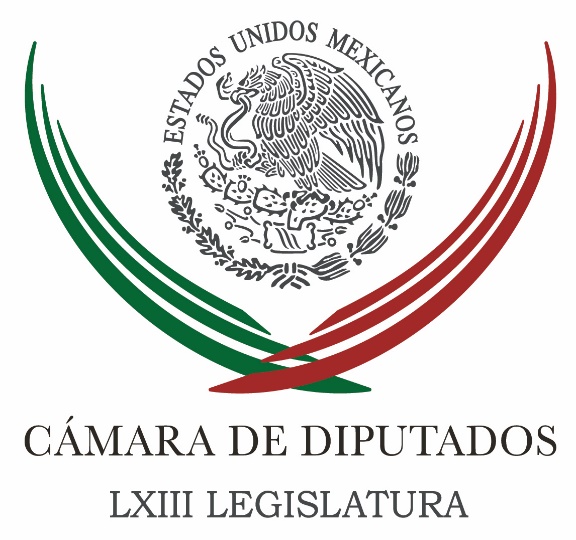 Carpeta InformativaTercer CorteResumen: La LXIII Legislatura ha salido avante por la tolerancia, respeto y colaboración entre las fuerzas políticas: César CamachoMorena firmará recurso contra Seguridad Interior; la mayoría del PAN tambiénGobierno Federal privilegió 'amigos' al ajustar el gabinete: PAN y PRDLamentable que OCDE no vea anomalías en construcción del NAICM: PRDPresenta PRI iniciativa para fortalecer en los mexicanos la cultura de la Protección CivilPiden a senadores 'rebeldes' seguir a Lozano e irse del PANSenadores muestran visiones opuestas por cambio en el gabineteBazbaz llega a espiar a adversarios políticos: EncinasMéxico no pagará por el muro: Ildefonso GuajardoCambios en el gabinete son para apoyar a Meade: AMLOPide PES reducir salarios a la alta burocracia nacional: Hugo Eric Flores Trump afirma que será flexible con TLCAN por situación electoral en México11 de enero de 2018TEMA(S): Trabajo LegislativoFECHA: 11/01/18HORA: 14:48NOTICIERO: Enfoque NoticiasEMISIÓN: Tercer CorteESTACION: Online:GRUPO: Enfoque Noticias0La LXIII Legislatura ha salido avante por la tolerancia, respeto y colaboración entre las fuerzas políticas: César CamachoSergio Perdomo, reportero: Al inaugurar el XI Modelo de Naciones Unidas del Honorable Congreso de la Unión (Congresmun), el coordinador del Grupo Parlamentario del PRI, César Camacho afirmó que la LXIII Legislatura de la Cámara de Diputados, ha salido victoriosa debido “al ejercicio cotidiano de la democracia” que se caracteriza por la tolerancia, respeto y colaboración entre las diferentes fuerzas políticas representadas en el Poder Legislativo.César Camacho enfatizó que la democracia, según la Constitución, “es un sistema de vida fundado en el constante mejoramiento económico, social y cultural del pueblo mexicano. Es un mecanismo para lograr acuerdos”.Por ello, el líder parlamentario del tricolor instó a los jóvenes que participan como representantes del Congresmun, a conducir los trabajos de sus 14 mesas directivas, en un clima de libertad para alcanzar los acuerdos necesarios y que éstos sean “integrados a su conciencia colectiva y a su compromiso generacional”.Asimismo, el legislador mexiquense invitó a los jóvenes para que “militen en el partido más amplio y omnicomprensivo, que es México; que más allá de coyunturas electorales, debemos militar todos por México, para que a este país, que ha vivido momentos difíciles, le vengan momentos de oportunidades”.El priista lamentó que en pleno Siglo XXI reaparezcan atavismos que se creían superados, tales como la trata de personas, el tráfico de armas, la venta ilegal de drogas y la intolerancia religiosa, mismos que se convierten en amenazas a la igualdad, a la libertad, a la justicia y a la paz; “la mejor manera de hacerles frente es dialogando en un clima de tolerancia, respeto y colaboración”.A su vez, el presidente de la Comisión de Relaciones Exteriores de la Cámara de Diputados, Víctor Giorgana Jiménez reconoció a los jóvenes participantes del Congresmun, quienes a través de las 14 mesas de trabajo han establecido un diálogo para llegar a acuerdos en la construcción de “un México distinto, un México que nos dé la esperanza de mantenernos siempre en libertad, en unidad y con apego a nuestros ideales”.Congresmun es un foro que se realiza en el Palacio Legislativo de San Lázaro y está integrado por jóvenes mexicanos, así como por la delegación Sudamericana para Modelos de Naciones Unidas, conformada por países como Argentina, Colombia, Ecuador y Paraguay, para deliberar en torno a los temas que también son analizados desde los modelos de las Naciones Unidas.A la ceremonia inaugural también asistieron la diputada federal del PRI por Tamaulipas, Montserrat Arcos Velázquez; Javier Vega, titular del Área Técnica Administrativa Especializada en Asuntos Internacionales y Relaciones Parlamentarias Estefanía Pérez Díaz; la secretaria General Adjunta de la Comisión de Relaciones Exteriores; y el secretario General del Modelo de Naciones Unidas del Congreso de la Unión, Jesús Aviña Ramírez. dlp/mTEMA(S): Trabajo LegislativoFECHA: 11/01/2018HORA: 18:28NOTICIERO: Noticias MVSEMISIÓN: Tercer CorteESTACION: OnlineGRUPO: MVS Comunicaciones0Morena firmará recurso contra Seguridad Interior; la mayoría del PAN tambiénEn la Cámara de Diputados, las fracciones de oposición mantienen el acercamiento para concretar la presentación de la acción de inconstitucionalidad contra la Ley de Seguridad Interior.El coordinador de la fracción del Partido de la Revolución Democrática (PRD), Francisco Martínez, reiteró que será fundamental contar con las firmas de la fracción parlamentaria del Movimiento de Regeneración Nacional (Morena), cuya coordinadora Rocío Nahle, confirmó que todos los integrantes de esa fracción aportarán su firma, aunque mantienen sus reservas ante el posible cambio de actitud que pudieran asumir algunos legisladores panistas.En un comunicado, ese grupo parlamentario recordó que fueron los únicos en rechazar por completo la Ley, puesto que algunos priístas e incluso perredistas le dieron el visto bueno.“Vamos a firmar el recurso de inconstitucionalidad, vamos a ser congruentes y objetivos, vamos a abonar para lograr el tercio que se requiere. Es lo que demanda la población, con la debida reserva de confianza, ya que como siempre, el PAN y el PRI se ponen de acuerdo”, indicó.Asimismo, solicitó a panistas y perredistas que garanticen el cien por ciento de las firmas de sus diputados, para evitar simulaciones.También indicó que su equipo jurídico está revisando el documento preparado por el PAN, PRD y MC, mismo que está siendo comparado con el anteproyecto que Morena alistó.A su vez, el líder parlamentario del Partido Acción Nacional (PAN), Marko Cortés, recalcó que la mayoría de sus compañeros también firmaría el recurso.Lo anterior, tras recordar que al momento de la aprobación, 11 integrantes de la fracción votaron a favor.“Por supuesto que estamos de acuerdo con la acción de inconstitucionalidad. Debo decirles que la gran mayoría del grupo parlamentario de Acción Nacional la votará. Lo mismo ocurre en el Senado de la República, esto lo he hablado con Fernando Herrera, nuestro coordinador en el Senado de la República y ha manifestado que la gran mayoría de compañeros senadores de Acción Nacional también la firmarán”, apuntó Cortés Mendoza.Los congresistas recordaron que por ley, la acción de inconstitucionalidad debe ir acompañad de al menos 165 firmas, equivalentes a la tercera parte de los integrantes de la Legislatura.Insistieron en que la previsión es entregar la impugnación ante la Corte, antes del próximo jueves 18 de enero de 2017.En números, la fracción de Morena aportaría las firmas de sus 48 integrantes; la del PRD lograría cerca de 50 firmas, ya que al menos dos diputados votaron a favor la Ley de Seguridad Interior.Se trata del diputado Ángel Alanís Pedraza, por el estado de Michoacán; y del integrante de la Comisión Bicameral de Seguridad Nacional, Waldo Fernández González, que se encuentra de licencia temporal.Por la fracción de Acción Nacional, de sus 109 integrantes, 48 se abstuvieron de votar en la sesión en que la norma avanzó en San Lázaro, incluyendo al propio coordinador Marko Cortés.Asimismo, 14 panistas registraron voto a favor, de modo que se prevé, no respaldarían la acción de inconstitucionalidad en elaboración.Se trata de los diputados y diputadas: Claudia Sánchez Juárez, Herminio Corral Estrada, Gerardo Cuanalo Santos, María García Pérez, Alfredo Herrera Deras, Víctor Ernesto Ibarra Montoya, Guadalupe Murguía Gutiérrez, Jisela Paes Martínez, Juan Pablo Piña, César Augusto Rendón García, Armando Rivera Castillejos, Patricia Sánchez Carrillo, Rafael Valenzuela Armas y Elva Lidia Valles Olvera. Duración 0’00’’, nbsg/m. TEMA(S): Trabajo LegislativoFECHA: 11/01/2018HORA: 17:23NOTICIERO: Noticias MVSEMISIÓN: Tercer CorteESTACION: OnlineGRUPO: MVS Comunicaciones0Gobierno Federal privilegió 'amigos' al ajustar el gabinete: PAN y PRDLas fracciones parlamentarias del Partido Acción Nacional (PAN) y del Partido de la Revolución Democrática (PRD) en la Cámara de Diputados, coincidieron en que el presidente de la República, nuevamente privilegió a su círculo cercano de amigos, al nombrar a los nuevos titulares de las secretarias de Gobernación (Segob), del Trabajo y Previsión Social (STPS) y Desarrollo Social (Sedesol).El diputado Jorge Triana subrayó que en particular el nuevo titular de Gobernación, Alfonso Navarrete es un funcionario “gris” del que se pueden esperar resultados cuestionables, tal y como ocurrió a su paso por la Procuraduría General de Justicia del Estado de México.“Que ha tenido un desempeño gris y que en sus anteriores cargos ha estado inmerso en el escándalo y en cuestionamientos serios sobre los resultados que ha dado, como es el caso de la Procuraduría General de Justicia del Estado de México”, dijo.“No nos extraña este nombramiento, privilegia este presidente a cuidar a sus amigos y a obsequiar este tipo de cargos, privilegia la lealtad personal ante la eficiencia y dibuja perfectamente lo que es el gobierno”, atajó el diputado Triana Tena.A su vez, el diputado del PRD, Guadalupe Acosta, agregó que lo deseable es que el funcionario cumpla su labor de tender puentes y resolver problemas políticos, y que no se involucre de manera irregular en el desarrollo de los procesos electorales.Acosta Naranjo indicó que la principal característica del titular de Gobernación debe ser la de tender puentes y propiciar el diálogo, en especial en temporada electoral, por lo que se espera que el secretario Navarrete Prida esté a la altura y no mezcle sus labores institucionales con la elección de julio próximo“Espero que la confianza que le está entregando quien lo nombra, porque él depende no de nuestra confianza, sino de la confianza del Presidente de la República, ojalá la sepa honrar”, dijo el perredista.“No, yo quién soy para dar el beneficio de la duda o no. Más bien lo que yo pediría es que se luciera como lo que es, el secretario de Gobernación que ayuda a resolver problemas políticos y a distender los conflictos y no agudizarlos”, abundó el también presidente de la Comisión de Puntos Constitucionales de la Cámara.En tanto, el también diputado perredista y vicepresidente de la Mesa Directiva de la Comisión Permanente del Congreso, Rafael Hernández, apuntó que el ahora ex secretario de Gobernación, Miguel Osorio, “fracasó” en el cumplimiento de sus obligaciones, que eran mantener la estabilidad y la gobernabilidad en el país; y dirigir las acciones en materia de seguridad, entre otros asuntos como reforzar el combate a la corrupción.A consideración del diputado Julio Saldaña, los nombramientos hechos por el Primer Mandatario, son “más de lo mismo”, y difícilmente los funcionarios designados darán resultados esperan en materia de seguridad, derechos humanos, acciones anticorrupción, impulso al empleo digno y remunerador y combate a la pobreza. “Desafortunadamente los cambios no son prometedores, pues se involucra a personajes cuestionables como Alfonso Navarrete, quien tampoco como secretario del Trabajo e integrante de la comisión del caso Río de Sonora en 2014, fue capaz de obligar a la empresa minera Buenavista del Cobre a resarcir los daños económicos y ambientales que fueron ocasionados por el derrame de 40 mil metros cúbicos de solución de ácido sulfúrico al río Sonora, considerado como el peor desastre ambiental en la industria minera", refirió el legislador. Duración 0’00’’, nbsg/m. TEMA(S): Trabajo LegislativoFECHA: 11/01/2018HORA: 16:30NOTICIERO: Noticias MVSEMISIÓN: Tercer CorteESTACION: OnlineGRUPO: MVS Comunicaciones0Lamentable que OCDE no vea anomalías en construcción del NAICM: PRDLa bancada del Partido de la Revolución Democrática (PRD) en la Cámara de Diputados, lamentó que el secretario general de la Organización para la Cooperación y el Desarrollo Económicos (OCDE), José Ángel Gurría, respalde la entrega de más recursos para la construcción del Nuevo Aeropuerto Internacional de la Ciudad de México (NAICM), y haya omitido atender a las irregularidades en la obra, detectadas por la Auditoría Superior de la Federación (ASF).A través del presidente de la Comisión Especial en San Lázaro, que da seguimiento a la construcción de la terminal, Rafael Hernández, el PRD recriminó que el representante del organismo internacional, también haya brindado su respaldo al titular de la Secretaría de Comunicaciones y Transportes (SCT), Gerardo Ruiz, cuestionado por irregularidades en distintas obras.Hernández Soriano recalcó que, a raíz de los hallazgos hechos por la Auditoría Superior, sobre uso irregular de recursos públicos, opacidad en la entrega de contratos y fallas en su ejecución, instancias como la OCDE deberían de tener un punto de vista más crítico al respecto.El congresista de izquierda consideró que Gurría está dando más peso a su historia partidista y su afinidad con el Partido Revolucionario Institucional (PRI), que a las observaciones hechas por el máximo órgano fiscalizador del país. Recordó que, en el ejercicio de sus funciones, la Comisión a su cargo ha verificado en distintas ocasiones, que la realización de la obra presenta inconsistencias, retrasos, sobrecostos, fallas y afectaciones a los habitantes de la zona, así como al medio ambiente y el patrimonio cultural en municipios aledaños.“Qué podemos esperar de un ex funcionario representativo del sistema priista de la época de Ernesto Zedillo y quien por unos cuantos años al frente de Nacional Financiera se otorgó una pensión vitalicia para continuar con nuevas encomiendas laborales; “la transparencia y la congruencia con la crisis en que han sumergido al país y a millones de mexicanos, parece no tocar la sensibilidad de personajes como él”, criticó el legislador.Recriminó que la postura de la OCDE frente a esa obra, sea respaldar que se le asignen más recursos para que se concrete, pese a que el costo calculado inicialmente ya ha sido rebasado. Duración 0’00’’, nbsg/m. TEMA(S): Trabajo LegislativoFECHA: 11/01/2018HORA: 14:08NOTICIERO: Enfoque NoticiasEMISIÓN: Tercer CorteESTACION: OnlineGRUPO: Enfoque Presenta PRI iniciativa para fortalecer en los mexicanos la cultura de la Protección CivilDiputados de la bancada del PRI en San Lázaro, presentaron una iniciativa de reforma integral para fortalecer la cultura de protección civil en la vida cotidiana de los mexicanos a través de una formación y capacitación ordenadas en escuelas, centros de trabajo, así como durante la prestación del Servicio Militar Nacional, entre otros ámbitos.Encabezados por su coordinador parlamentario, César Camacho, los diputados priistas Gianni Raúl Ramírez, Flor Ángel Jiménez Jiménez y de Enrique Rojas Orozco, la legisladora Martha Hilda González Calderón -también proponente de la iniciativa- detalló que esta propuesta tiene el objetivo de contribuir al perfeccionamiento y consolidación de una cultura de protección civil que abone a la participación organizada de los ciudadanos, que de manera voluntaria, se involucran en las tareas de auxilio en situaciones de emergencia y de desastre. Ante la Comisión Permanente del Congreso de la Unión, la diputada federal del PRI por el Estado de México, González Calderón dijo que, derivado de los sismos de septiembre de 1985, se creó el Sistema Nacional de Protección Civil, como estrategia compartida para prevenir, mitigar riesgos y atender situaciones de emergencia o desastres derivados de fenómenos naturales u ocasionados por el hombre.Sin embargo, señaló que los recientes movimientos telúricos de septiembre de 2017 dejaron nuevas experiencias y retos para mejorar la protección civil, a fin de reducir riesgos y proteger la integridad física, así como la vida de los habitantes de todo el país.Explicó que con las modificaciones y adiciones a las leyes generales de Protección Civil y de Educación; del Servicio Militar Nacional, de la Ley Federal del Trabajo, entre otras, se busca fortalecer la cultura de la protección civil en la vida cotidiana de las personas desde temprana edad.  En la propuesta se plantea la obligatoriedad de adquirir una póliza de seguro obligatorio para inmuebles de propiedad privada, de contratación colectiva, con intermediación de los gobiernos locales, que atiendan las características y nivel local de riesgo.Además, la iniciativa priista incluye la tipificación como delito la acción de urbanización en zona de riesgo, en concordancia con el artículo 84 de la Ley General de Protección Civil. Esta conducta sería sancionable para servidores públicos que emitan licencias de construcción para obras de infraestructura pública o desarrollos habitacionales, y a los particulares que realicen dichas obras sin tomar en cuenta la información del Atlas de Riesgo correspondiente y las medidas de mitigación necesarias.Se propone facultar al titular de la Secretaría de Comunicaciones y Transportes para que se determine la suspensión del pago de peaje en zonas delimitadas, cuando el jefe del Ejecutivo federal emita una declaratoria de emergencia o desastre. ar/mTEMA(S): Trabajo LegislativoFECHA: 11/01/18HORA: 17:35NOTICIERO: Milenio.comEMISIÓN: Tercer CorteESTACIÓN: Online GRUPO: Milenio0Piden a senadores 'rebeldes' seguir a Lozano e irse del PANEl diputado panista Jorge Triana urgió a los senadores Ernesto Cordero, Roberto Gil, Salvador Vega y Jorge Lavallle a definir sus simpatías, igual que Javier Lozano, rumbo a las próximas elecciones. FERNANDO DAMIÁN Y ELIA CASTILLO.- Ciudad de México. El diputado federal panista Jorge Triana emplazó a los senadores Ernesto Cordero, Roberto Gil, Salvador Vega y Jorge Lavalle a seguir el ejemplo de su ex correligionario Javier Lozano y renunciar al PAN, pues a su juicio hoy solo cumplen la función de infiltrados en las filas del blanquiazul.“Que se vayan los que se quieran ir; Lozano se quiso ir, pero nosotros vemos que hay otros senadores más que están muy incómodos con el partido y, bueno, pues que actúen en consecuencia”, puntualizó el legislador.En conversación telefónica, Triana sostuvo que la renuncia de Lozano representa una buena oportunidad para que los otros senadores “rebeldes” de Acción Nacional se definan y abiertamente digan con qué proyecto tienen más empatía hacia 2018.“Queremos un partido unido, queremos un partido que respete los principios, queremos un partido que trabaje hacia afuera y no esté inmerso en grillas internas, y entonces ojalá que muchos sigan el ejemplo de Lozano”, remarcó.Cuestionó, en ese contexto, la posición política asumida por ese grupo de senadores y remarcó la urgencia de que aclaren para quién han trabajado en los últimos años.“Están haciendo una función de infiltrados, están haciendo una labor destructiva al interior del partido, están tratando de dar a entender que existe una división interna, cuando son dos o tres personas nada más con sus equipos de trabajo y no hay una desbandada, no veo una inconformidad creciente en el partido, y creo que su lugar está en otros circuitos políticos y ellos tendrán que tomar una decisión”, señaló.El legislador perredista Guadalupe Acosta celebró la renuncia del senador Javier Lozano al PAN y, en consecuencia, su alejamiento de la coalición "Por México al Frente".“Yo creo que a quien le afecta llevarse a un porro es a Meade, a nosotros no nos afecta nada, ¡bendito Dios que ya se fue!, porque ese señor no tenía nada que hacer con nosotros”, arengó.El también líder de la corriente perredista Iniciativa Galileos recomendó incluso al precandidato presidencial del PRI, José Antonio Meade, serenarse y no dejarse influir por un personaje porril como Lozano.“Meade tiene fama de ser un hombre conciliador y que busca acuerdos, y me parece que sus asesores se equivocan al ponerle los guantes y llevarlo a un terreno donde nunca se ha movido, que es el de la agresión personal”, dijo.   Jam/mTEMA(S): Trabajo LegislativoFECHA: 11/01/18HORA: 14:46NOTICIERO: 24 HORASEMISIÓN: Tercer CorteESTACION: Online:GRUPO: 24 HORAS0Senadores muestran visiones opuestas por cambio en el gabineteKarina Aguilar, reportera: El senador del Partido Revolucionario Institucional (PRI), Ricardo Urzúa, consideró que los cambios realizados en el gabinete Federal son responsables y llegan a ellos gente de reconocida experiencia.Entrevistado en el Senado de la República, el legislador por Puebla, destacó la labor de Miguel Ángel Osorio Chong al frente de la Secretaría de Gobernación y consideró que durante cinco años mantuvo la gobernabilidad del país.“Él no falló en el tema de seguridad, sin embargo en las tareas de combate tenemos que trabajar todos y hay que reconocer que todavía hay mucho que hacer en ese tema”, señaló.Refirió que la llegada de Alfonso Navarrete Prida a Segob augura gobernabilidad en el país toda vez que se trata de una gente con experiencia y no es ningún improvisado.Lo mismo dijo del nuevo titular de Desarrollo Social, Eviel Pérez Magaña, quien tiene un amplio conocimiento en la Secretaría ya que se venía desempeñando como subsecretario de la misma.En tanto la senadora Dolores Padierna, consideró que estos cambios estuvieron presionados por los tiempos electorales y no por la eficacia en los resultados.“El gobierno de Peña Nieto entra en su último año de gobierno sin un titular de la Procuraduría General de la República avalado por el Senado, sin un fiscal anticorrupción y con importantes saldos y críticas en dependencias como la Secretaría de Comunicaciones y Transportes”, señaló. dlp/mTEMA(S): Partidos PolíticosFECHA: 11/01/18HORA: 16:47NOTICIERO: Milenio.comEMISIÓN: Tercer CorteESTACIÓN: Online GRUPO: Milenio0Bazbaz llega a espiar a adversarios políticos: EncinasEl senador Alejandro Encinas dijo que la designación de Alberto Bazbaz al frente del Cisen es un esfuerzo del Grupo Atlacamulco por mantenerse en el poder. ANGÉLICA MERCADO.- Ciudad de México. El senador Alejandro Encinas alertó que la llegada de Alberto Bazbaz al Centro de Investigación y Seguridad Nacional (Cisen) resulta el cambio más peligroso en los ajustes al gabinete presidencial, porque es evidente que llega a espiar a los enemigos del régimen desde esa dependencia.En entrevista, el ex presidente de la Comisión Bicameral de Seguridad Nacional dijo que “no queda duda que van a hacer uso de todos los recursos del Estado mexicano para mantenerse en el poder.De acuerdo al legislador, la llegada de mexiquenses a los diferentes cargos en la Secretaría de Gobernación es el afianzamiento del Grupo Atlacomulco para mantener la Presidencia "y es lamentable que alguien desacreditado ahora lo manden al Cisen"."Si no pudo encontrar a una niña debajo de un colchón, sin que suene peyorativo, pues no va a hacer un trabajo de inteligencia sobre la seguridad nacional, sino lo mandan a hacer un trabajo de inteligencia política para avocarse a la campaña electoral contra los enemigos del régimen”, expresó.Hizo notar que, además, Bazbaz deja pendientes que tendrá que explicar en una próxima comparecencia en el Congreso, como el hecho de que siendo titular de la Unidad de Inteligencia Financiera de la Secretaría de Hacienda no detectó el presunto desvío de recursos que se trianguló hacia el PRI, desde el gobierno priista del ex gobernador de Chihuahua, César Duarte.   Jam/mTEMA(S): Información GeneralFECHA: 11/01/18HORA: NOTICIERO: Noticias MVSEMISIÓN: Tercer CorteESTACION: InternetGRUPO: MVSMéxico no pagará por el muro: Ildefonso GuajardoEl titular de la Secretaría de Economía (SE), Ildefonso Guajardo Villarreal, aseguró que ni en su actual gira de trabajo por Washington, ni en ningún momento de la negociación, el muro es tema de las discusiones del Tratado de Libre Comercio de América del Norte (TLCAN).Mediante su cuenta de Twitter, expuso: “Termino mi día de trabajo en Washington. Ni en esta gira ni en ningún momento de la negociación el muro es tema de las discusiones NAFTA”.En otro tuit, ‏el funcionario mexicano recordó que el presidente de México, Enrique Peña Nieto, "ha sido muy claro: México nunca pagará por ese muro”.Este jueves se anunció una reunión en Washington D.C. del secretario de Economía de México con el representante comercial de Estados Unidos, Robert Lighthizer, para revisar el estado del TLCAN.El encuentro tiene lugar antes de la sexta ronda de negociaciones de dicho acuerdo comercial, que se realizará en Montreal, Canadá, del 23 al 28 de enero.En su vista, de acuerdo con un comunicado de la SE, la cual culmina el próximo viernes, Guajardo Villarreal también se encontrará con legisladores de Estados Unidos para revisar diversos temas de la agenda bilateral, en particular el avance de las negociaciones para la modernización del TLCAN. Masn/mTEMA(S): Partidos PolíticosFECHA: 11/01/18HORA: 16:01NOTICIERO: El Universal.comEMISIÓN: Tercer CorteESTACION: Online:GRUPO: El Universal.com0Cambios en el gabinete son para apoyar a Meade: AMLOMisael Zavala, reportero: Andrés Manuel López Obrador, precandidato de la coalición Morena-PES-PT a la Presidencia, afirmó que los movimientos en el gabinete presidencial tienen tintes electorales para apoyar a José Antonio Meade en la contienda.Tras un evento en Huayacocotla, Veracruz, el tabasqueño dijo a la prensa que los cambios en el gabinete de Enrique Peña Nieto tienen el objetivo de apuntalar las aspiraciones de Meade, ya que el precandidato del PRI-PVEM-Panal “no levanta”.“Meade está muy mal electoralmente, no levanta, está en algunas encuestas en tercer lugar y luego en cuarto lugar; entonces para eso Alfonso Navarrete Prida y los otros que nombraron, Roberto Campa, para ayudarle en Oaxaca, son especialistas, para no polemizar en asuntos electorales, más que nada; entonces, a lo mejor para eso son los cambios”, afirmó.Explicó que los nuevos titulares de las secretarías de Gobernación, del Trabajo y Desarrollo Social, “llegan ahí por sus capacidades en materia electoral”.Sobre la posibilidad de que el gobernador de Veracruz, Miguel Ángel Yunes Linares, irrumpa en uno de sus eventos, López Obrador adelantó que no responderá a provocaciones. dlp/mTEMA(S): Partidos PolíticosFECHA: 11/01/18HORA: 15:01NOTICIERO: Enfoque NoticiasEMISIÓN: Tercer CorteESTACION: Online:GRUPO: Enfoque Noticias0Pide PES reducir salarios a la alta burocracia nacional: Hugo Eric Flores Ariel Sosa, reportero: “La alta burocracia de México debe reducir sus salarios y ser congruente con la realidad social y económica del país”, sostuvo el presidente nacional del Partido Encuentro Socia, Hugo Eric Flores, luego de darse a conocer un estudio realizado por “Government at a glance 2017” perteneciente a la Organización para la Cooperación y el Desarrollo Económico (OCDE) en el que pone a México en segundo lugar de los países miembros con los salarios más elevados para sus funcionarios.Flores Cervantes señaló que son indignantes los estratosféricos salarios de los altos funcionarios del gobierno mexicano, aún por encima de sus homólogos estadounidenses, suizos, franceses o noruegos, en un país donde la mitad de su población vive en extrema pobreza. Se pronunció por terminar con esos salarios y dar paso a la justicia social para los más necesitados“En un país de 50 millones de pobres, no pueden ni deben tener cabida sueldos estratosféricos para funcionarios públicos, porque esto es una ofensa”, denunció.Tras darse a conocer que solo Colombia nos supera en ese rubro, el dirigente del PES reprochó que la clase política y los funcionarios públicos gozan de grandes privilegios sostenidos por la población a través de sus impuestos y es momento de terminar con estas canonjías.Agregó que se debe impulsar la propuesta que no haya salarios para la alta burocracia que esté por encima del sueldo que tiene Presidente de la República, pues tenemos la obligación de aminorar la brecha social y salarial en el país. dlp/mTEMA(S): Información GeneralFECHA: 11/01/18HORA: 16:25NOTICIERO: El Universal.comEMISIÓN: Tercer CorteESTACION: Online:GRUPO: El Universal.com0Trump afirma que será flexible con TLCAN por situación electoral en MéxicoWashington, Víctor Sancho, corresponsal: El presidente de Estados Unidos, Donald Trump, dijo que será flexible en las negociaciones con el TLCAN con México por la situación preelectoral en el país, al tiempo en que insinuó que el dinero para pagar el muro que pretende construir en la frontera podría llegar “indirectamente” a través de la negociación del Tratado de Libre Comercio de América del Norte (TLCAN).En su primera entrevista de 2018, realizada por el Wall Street Journal, el magnate unió por primera vez la negociación del TLCAN con la barrera física que tanto prometió y que considera pilar de su política de seguridad.“Haremos un buen acuerdo con el TLCAN y, digamos, voy a tomar un porcentaje de ese dinero e irá hacia el muro. ¿Adivinan qué? México estará pagando”, resolvió el presidente.Contrariamente, la Casa Blanca solicitó esta semana al Congreso 18 mil millones de dólares durante una década para la construcción de poco más de mil kilómetros de muro en la frontera; una petición que ligó de forma indispensable en las negociaciones que se están realizando actualmente sobre el futuro de los jóvenes indocumentados (dreamers) y que debe resolverse a la mayor brevedad posible.En relación al diálogo para modernizar el TLCAN, Trump dijo que la situación preelectoral mexicana hace que para México sea “un poco más difícil” la negociación del tratado comercial por lo que sería “un poco flexible” sobre su amenaza de retirar al país del acuerdo comercial. "Entiendo que hay muchas cosas que son difíciles de negociar antes de una elección", declaró.Las declaraciones llegan en medio no solo de ardientes negociaciones en relación al tema migratorio y la financiación del muro a nivel interno, sino también a menos de dos semanas de una nueva ronda de negociación del TLCAN en el que los malos augurios se multiplican.Mientras el secretario de Economía mexicano, Ildefonso Guajardo, está en Washington en visita de trabajo para hablar con sus contrapartes sobre el tratado comercial e intentar desencallar los múltiples obstáculos, el gobierno de Canadá confirmó que está trabajando activamente en la posibilidad que EU cumpla con sus amenazas y abandone la mesa de negociación y el tratado. dlp/m